Муниципальное бюджетное общеобразовательное учреждение « Хатажукаевская средняя общеобразовательная школа № 6им. А. Хаткова»РАБОЧАЯ ПРОГРАММА ВНЕУРОЧНОЙ ДЕЯТЕЛЬНОСТИПО СОЦИАЛЬНОМУ НАПРАВЛЕНИЮУчитель Даурова Ж. А..        2013-2014 учебный год                                                                   ПОЯСНИТЕЛЬНАЯ ЗАПИСКА                                                                                                АКТУАЛЬНОСТЬ        В настоящее время к числу наиболее актуальных вопросов образования относятся  воспитание свободной, творческой, инициативной, ответственной и саморазвивающейся личности. Без такой личности невозможно успешное общественное развитие. В то же время человек становится личностью только в обществе культуры и общества. И его воспитание не должно быть абстрактным личностно ориентированным вне времени. Воспитание призвано поддерживать, развивать и укреплять в человеке гуманность, пробуждать в нем стремление к нравственному преображению, культурному, социальному и духовному развитию.     Нравственное воспитание молодёжи является неоспоримой и важнейшей целью всякого общества. Недостатки, допущенные в нравственном воспитании, наносят обществу невозвратимый и невосполнимый урон. Жить человек должен в согласии с законами нравственности. Эти законы и нормы поведения составляют систему нравственных воззрений человека и превращаются в смысл его жизни. Мотив благородного поступка это источник чувства ответственности - главного критерия степени нравственного развития. Нравственность человека с детского возраста складывается из его добродетельных поступков, которые затем закрепляются в его сознании, что отражается в нравственной культуре личности. Сегодня наше общество, вступившее в 21 век, находится в стадии возрождения, становления общенациональной культуры, нравственности и духовности. Наша основная задача - помочь ребенку разобраться в изменениях общества, стать человеком умеющим войти в это общество и жить в нём, принося пользу обществу, основываясь на твердых нравственных позициях. Именно в младшем школьном возрасте произошло глубокое, окрашенное чувством усвоение понятий, которые лягут в основу представлений ребёнка о сущности человека и общества, о достойном поведении людей, об ответственности каждого перед самим собой и окружающими. Тогда можно надеяться, что в  старшем возрасте дети смогут отстоять и утвердить эти ценности в своей деятельности.      В основу программы были взяты материалы из программы Максакова В.И. «Организация воспитания младших школьников»  Москва,2003.-253с.      В соответствии с Федеральным государственным образовательным стандартом начального общего образования программа  нравственного воспитания и развития опирается на следующие ценности: патриотические чувства гражданина России; гражданская идентификация; общечеловеческие ценности; поликультурный мир; личное нравственное  самосовершенствование.   Содержание программы внеурочной деятельности соотносится целям и задачам основной образовательной программы МБОУ «СОШ №6».     Программа рассчитана на 136 часов(1 час в неделю)    В процессе деятельности школы  по воспитанию  нравственных основ личности младшего школьника решаются следующие общие задачи:формирование основ морали – осознанной обучающимся необходимости определенного поведения, обусловленного принятыми в обществе представлениями о добре и зле, должном и недопустимом; укрепление у младшего школьника позитивной нравственной самооценки и самоуважения, жизненного оптимизма;формирование способности к самостоятельным поступкам и действиям, совершаемым на основе морального выбора, к принятию ответственности за их результаты, целеустремленности и настойчивости в достижении результата;           В области формирования социальной культуры:укрепление доверия к другим людям;развитие доброжелательности и эмоциональной отзывчивости, понимания и сопереживания другим людям;формирование осознанного и уважительного отношения к традиционным российским религиям и религиозным организациям, к вере и религиозным убеждениям; развитие навыков организации и осуществления сотрудничества с педагогами, сверстниками, родителями, старшими детьми в решении общих проблем;         В области формирования семейной культуры:формирование отношения к семье как к основе российского общества;формирование у младшего школьника почтительного  отношения к родителям, осознанного, заботливого отношения к старшим и младшим;знакомство обучающегося с культурно-историческими и этническими традициями российской семьи.Формирование ценностного отношения к здоровью и здоровому образу жизни.          Воспитание нравственных чувств и этического сознания:начальные представления о моральных нормах и правилах нравственного поведения, в том числе  об этических нормах взаимоотношений в семье, между поколениями, представителями различных социальных групп; нравственно-этический опыт взаимодействия со сверстниками, старшими и младшими детьми, взрослыми в соответствии с общепринятыми нравственными нормами; неравнодушие к жизненным проблемам других людей, сочувствие  к человеку, находящемуся в трудной ситуации;способность эмоционально реагировать на негативные проявления в детском обществе и обществе в целом, анализировать нравственную сторону своих поступков и поступков других людей;почтительное отношение к родителям, уважительное отношение к старшим, заботливое отношение к младшим;знание традиций своей семьи и школы, бережное отношение к ним.            Программа «Школа общения» реализует нравственное направление во внеурочной деятельности в 1-4 классах. Главное назначение данного курса формирование навыков общения и культуры поведения  обучающихся в начальных классах, развитие и совершенствование их нравственных  качеств, ориентация на общечеловеческие ценности, развитие самосознания учащихся, личностное развитие каждого, сплочение совершенствование классного коллектива как значимой социально – психологической группы.Особенность изучаемого курса состоит в том, что размышляя о жизни, о своём собственном жизненном опыте и поведении, о своих возможностях, интересах, успехах, задачах, о своей взаимосвязи с другими людьми и ответственности перед собой и перед ними – не только самыми близкими, но и теми, кто отдалён от нас пространством и временем, ребёнок постигает это через собственное интеллектуальное и художественное развитие.               Смыслообразующие идеи программы:          наиболее продуктивные и достойные человека способы взаимодействия людей друг с другом – сотрудничество, компромисс, взаимные уступки, что невозможно без умения общаться, договариваться, преодолевать себя;       умение жить в коллективе, если дети заняты общей, увлекательной для них деятельностью, если в классе доброжелательная атмосфера, если каждый стремиться понять себя и другого  и в то же время умеет принимать достойное индивидуальное решение и следовать ему;          умение принимать достойное  решение –  самостоятельный и ответственный выбор, осуществляемый конкретной личностью, исходя из её индивидуальных интересов и возможностей и из интересов и возможностей окружающих;       осуществлять самостоятельный выбор, требуемый от человека определённой  личностной зрелости, оно невозможно без осмысленной инициативы  и определённой компетентности;      умение быть самостоятельным – целостное проявление  человека. В нём проявляется индивидуальность, отражается прошлое, проецируется будущее школьника.      углубление внутрисемейных отношения, обогащение связи школы с семьёй, привлечение родителей к совместной работе с детьми.             Курс по воспитанию у ребёнка умений жить вместе и быть самостоятельными даёт возможность каждому высказаться, отстоять свою точку зрения, слышать друг друга, доносить   своё сообщение до сверстников, адекватно реагировать на сообщение другого. На этих занятиях дети научатся размышлять о непростых вопросах, быть  искренними, терпимыми, заинтересованными в поиске истины, уважения любого мнения, равноправия позиций, взаимной доброжелательности.Изучение данного курса тесно связано с такими дисциплинами, как  « Окружающий мир» А.А.Плешаков, «Детская риторика» Ладыженская, «Введение в народоведение» Ю.Новицкая.      Основным методом реализации программы является познание самого себя, умение договариваться и жить в коллективе, быть коммуникабельным человеком, изучение речевого этикета, приучение школьников к выполнению  культурного поведения и разъяснение им соответствующих норм морали на основе игровой деятельности, решение проблемных ситуаций.            Содержание   рабочей программы  предполагает решение следующих задач:обучение навыкам общения и сотрудничества;формирование у младших школьников навыков речевого этикета и культуры поведения;развитие коммуникативных умений в  процессе общения;введение в мир человеческих отношений, нравственных ценностей, формирование личности;              Воспитательные идеи программы:Старайся делать добро.Бойся обидеть человека.Люби и прощай людей.Поступай по отношению к другим, так как хотел бы, чтобы они поступали по отношению к тебе.Основные разделы программы:«Воспитания умения жить вместе»«Воспитание самостоятельности»Программа рассчитана на 34 часа в год (1ч в неделю)Формы организации внеурочной деятельности:Классные часы;Беседы, викторины;Коллективные творческие дела;Смотры-конкурсы, выставкиТренинги общенияНаблюдение учащихся за событиями в городе, странеОбсуждение, обыгрывание проблемных ситуацийРолевые игрыПросмотр и обсуждение кинофильмов, мультфильмов   Итог подводится в конце каждого занятия с помощью цветописи, регулярная фиксация школьника своего настроения с помощью цвета позволяет педагогу проанализировать, какое настроение преобладает в классе, насколько одноклассники дружелюбны друг к другу, эффективна ли работа с коллективом; регулярное фиксирование своего настроения важно и для ребёнка, оно является стимулом более осознанного отношения к себе и к своей жизни, самоанализа и самовоспитания. Изучение всего курса завершается принятием правил общей жизни: «Мы договорились, что…»Этот документ, возникающий как реакция на определённые негативные ситуации жизни класса, помогает детям справиться с ними, преодолеть трудности.Учитель, проводя наблюдения за поведением своих воспитанников, оценивает проявление ими правил поведения и отражает это в характеристиках учащихся на конец каждого года обучения. Учебные успехи школьников, перечень добрых дел, результаты их внешкольной и внеурочной деятельности (труд, участие в олимпиадах, конкурсах, выставках и пр.), характеристики ученика составляют содержание его портфолио.    Результатами программы станет: высокий уровень самосознания, самодисциплины, понимания учащимися ценностей человеческой жизни, духовный и культурный подъем,                                  СТРУКТУРА ЗАНЯТИЙ1.РазминкаЕё цель – создать доброжелательную атмосферу, раскрепостить детей, поддержать их взаимный интерес, помочь обрести уверенность в себе и «мы – чувство».2.   Повторение и объяснение нового материала                                                                    Повторение и объяснение нового материала тоже имеют нетрадиционный вид и выступают чаще всего как БЕСЕДА, ДИСКУССИЯ, РАБОТА   ДЕТЕЙ СО СЛОВАРЯМИ и т.д. Поэтому на этих занятий нет учебников, а вместо обычных школьных тетрадей дети работают в альбомах или блокнотах.3.  Домашнее заданиеНа этих занятиях дети получают домашнее задание. Но, во-первых, это необязательно, а во-вторых, само задание НЕТРАДИЦИОННО: понаблюдай, подумай, узнай свою родословную, обсуди с близкими свой характер, вспомни или нарисуй, сочини, изобрази, приклей в тетрадь свою лучшую фотографию и др. Каждый ученик участвует в совместных обсуждениях и выполняет домашние и любые задания только добровольно.4.Итог, оценкаИспользование технологии цветописи. Известно, что настроение человека можно выразить с помощью цвета и что у большинства людей определённое настроение связывается на подсознательном уровне с определённым же цветом. Регулярная фиксация школьником своего настроения с помощью цвета наглядно показывает педагогу, какое настроение преобладает в классе, есть ли дети, чьё настроение не совпадает с общим, кто из детей требует особого внимания, насколько одноклассники дружелюбны друг к другу, эффективна ли работа с коллективом. В то же время регулярное фиксирование своего настроения важно и для ребёнка. Оно может стать для него стимулом более осознанного отношения к себе и к своей жизни, самоанализа и самовоспитания.             Для этого можно на стене класса вывесить цветок из ватмана, на лепестки которого дети ежедневно приклеивают кружочки разного цвета. При этом им сообщается,  например, жёлтый кружочек обозначает «мне интересно», зелёный – «мне неинтересно», красный – «мне хорошо», синий – «мне плохо».              Возможен и другой вариант. В классе вывешивается изображения двух лиц: хмурого и весёлого. Перед уходом из школы каждый ребёнок приклеивает рядом с одним из этих лиц кружочек любого цвета. В этом случае школьник свободен в своих цветовых ассоциациях, но его настроение всё равно оказывается зафиксированным.                                      ПЛАНИРУЕМЫЕ  РЕЗУЛЬТАТЫПланируемые результаты воспитания определяются поставленными выше задачами и ориентируются на следующие критерии.      1.Изменения в модели поведения школьника:-	проявление коммуникативной активности при получении знаний в диалоге    (высказывать    свои    суждения,    анализировать    высказывания участников беседы, добавлять, приводить доказательства); в монологическом высказывании (рассказ, описание, творческая работа);-	соблюдение   культуры   поведения   и   общения,   правильных взаимоотношений;     проявление     доброжелательности,     взаимопомощи, сочувствия, сопереживания;активное участие в  альтруистической деятельности,  проявление самостоятельности, инициативы, лидерских качеств;создание условий для реальной социально ценной деятельности и обеспечение формирования реально действующих мотивов.  2.Изменения   объема   знаний,  расширение  кругозора   в   области нравственности и этики:-	использование полученной на уроках информации во внеурочной и внешкольной деятельности;-краткая      характеристика       (высказывание       суждений) общечеловеческих   ценностей   и   осознанное   понимание   необходимости следовать им;-	объективная    оценка    поведения    реальных    лиц,    героев художественных произведений и фольклора с точки зрения соответствия нравственным ценностям.    3.Изменения в мотивационной и рефлексивной сфере личности:-	способность объективно  оценивать поведение других людей и собственное,-	сформированность   самоконтроля   и   самооценки:   действия контроля  ситуативного  поведения,   побуждение  вовремя  его  изменить; способность «видеть» свои недостатки и желание их исправить.                              КАЛЕНДАРНО -  ТЕМАТИЧЕСКИЙ ПЛАН«Согласовано»Заместитель директора по УВР______________Даурова Н.А.«____»____________2013 г.«Утверждаю»Директор МБОУ « ХСОШ№6 имени А.Хаткова»__________ Кубашичев А.К.Приказ от «____»______________2013 г. № _______№ Наименование разделов и тем Наименование разделов и тем     Кол-во часов     Кол-во часов     Кол-во часов     Кол-во часов     Кол-во часов     Кол-во часов     Кол-во часов     Кол-во часов                      Задачи занятий№ Наименование разделов и тем Наименование разделов и темтеориятеориятеорияпрактич.занятияпрактич.занятияпрактич.занятияпрактич.занятияпрактич.занятия                      Задачи занятий                                                  1 класс                               Курс «Воспитание умения жить вместе»- 34ч.                                                  1 класс                               Курс «Воспитание умения жить вместе»- 34ч.                                                  1 класс                               Курс «Воспитание умения жить вместе»- 34ч.                                                  1 класс                               Курс «Воспитание умения жить вместе»- 34ч.                                                  1 класс                               Курс «Воспитание умения жить вместе»- 34ч.                                                  1 класс                               Курс «Воспитание умения жить вместе»- 34ч.                                                  1 класс                               Курс «Воспитание умения жить вместе»- 34ч.                                                  1 класс                               Курс «Воспитание умения жить вместе»- 34ч.                                                  1 класс                               Курс «Воспитание умения жить вместе»- 34ч.                                                  1 класс                               Курс «Воспитание умения жить вместе»- 34ч.                                                  1 класс                               Курс «Воспитание умения жить вместе»- 34ч.                                                  1 класс                               Курс «Воспитание умения жить вместе»- 34ч.1.Учимся жить вместеУчимся жить вместе1ч.1ч.  Заинтересовать младших школьников внеурочными занятиями  Заинтересовать младших школьников внеурочными занятиями2.Кто яКто я1ч.1ч.Осознание ребёнком своих социальных ролейОсознание ребёнком своих социальных ролей3.Как я выгляжуКак я выгляжу2ч.2ч. 2ч 2ч 2ч 2ч 2ч     Дать понятие «внешний вид» (одежда, прическа, поза, жесты, мимика, речь). Значение для человека внешнего вида.  Показать необходимость бережного отношения к своим вещам и умение поддержать порядок на своём рабочем месте в школе и дома. Отличие поведение девочек и мальчиков.     Дать понятие «внешний вид» (одежда, прическа, поза, жесты, мимика, речь). Значение для человека внешнего вида.  Показать необходимость бережного отношения к своим вещам и умение поддержать порядок на своём рабочем месте в школе и дома. Отличие поведение девочек и мальчиков.4.Расскажу о себеРасскажу о себе1ч.1ч.Осознание своей индивидуальности, своей непохожести на других людей с первых дней жизниОсознание своей индивидуальности, своей непохожести на других людей с первых дней жизни5.Моё поведениеМоё поведение1ч.1ч. Дать понятие  о « комплемент», о его значении для человека, умение делать комплементы друг другу, понять свой характер. Дать понятие  о « комплемент», о его значении для человека, умение делать комплементы друг другу, понять свой характер.6.Чем богат человекЧем богат человек1ч.1ч.Объяснить понятия «богатство», «характер», «сундучок». Богатство человека - в его знаниях, готовности и умении людям, своей стране.Объяснить понятия «богатство», «характер», «сундучок». Богатство человека - в его знаниях, готовности и умении людям, своей стране.7.Мои чувстваМои чувства2ч.2ч.Знакомство с различными чувствами человека, органами его чувств, развитие эмпатии.Знакомство с различными чувствами человека, органами его чувств, развитие эмпатии.8.Моё настроениеМоё настроение  1ч.  1ч.  1ч.  1ч.  1ч.      Научить детей с пониманием относиться к эмоциональному миру человека.      Научить детей с пониманием относиться к эмоциональному миру человека.9.Этика – наука о моралиЭтика – наука о морали1ч.1ч.Дать понятие «этика», соотнести его с понятием «этикетка». «Этикетка» поведения каждого человека. Этика, как правило поведения и отношения к другим людям и к себе. Познакомить с правилами этикета и золотыми правилами этики.Дать понятие «этика», соотнести его с понятием «этикетка». «Этикетка» поведения каждого человека. Этика, как правило поведения и отношения к другим людям и к себе. Познакомить с правилами этикета и золотыми правилами этики.10.Школьный этикетШкольный этикет1ч.1ч.1ч.1ч.1ч.1ч.1ч.   Понятие «этикет» и «правила поведения на уроке». Показать необходимость этих правил для организации урока. Сюжетно ролевая игра « Я на уроке».   Понятие «этикет» и «правила поведения на уроке». Показать необходимость этих правил для организации урока. Сюжетно ролевая игра « Я на уроке».11.Зачем быть вежливымЗачем быть вежливым1ч.1ч.1ч.1ч.1ч.1ч.1ч.Понятия «вежливость», «привычка», «хорошее поведение» «поступок», «добрый поступок», «плохой поступок», «дракон внутри человека». Вежливость -самая нужная и необходимая привычка человека.Понятия «вежливость», «привычка», «хорошее поведение» «поступок», «добрый поступок», «плохой поступок», «дракон внутри человека». Вежливость -самая нужная и необходимая привычка человека.12.Сказка о вежливостиСказка о вежливости2ч.2ч.Понятия «сказка», «вежливость», «поступок», «добрый поступок», «плохой поступок», «дракон внутри человека».Понятия «сказка», «вежливость», «поступок», «добрый поступок», «плохой поступок», «дракон внутри человека».13.Добро и зло в сказкахДобро и зло в сказках1ч.1ч.Объяснить понятия «добро - хорошо», «зло - плохо», «сказка». Показать, что добро всегда побеждает зло, потому что этой победе помогает природа, звери, люди.Объяснить понятия «добро - хорошо», «зло - плохо», «сказка». Показать, что добро всегда побеждает зло, потому что этой победе помогает природа, звери, люди.14.Твои поступки и твои родителиТвои поступки и твои родители1ч.Объяснить понятия «родители», «уважение к родителям». Показать, почему людям важно ценить добрые поступки, проявлять заботу и внимание к своим родителям.Объяснить понятия «родители», «уважение к родителям». Показать, почему людям важно ценить добрые поступки, проявлять заботу и внимание к своим родителям.15.Обязанности ученика в школе и домаОбязанности ученика в школе и дома1ч.1ч.1ч.1ч.1ч.1ч.1ч.Понятие «обязанность». Обязанности в школе и дома. Показать необходимость выполнения обязанностей. Обязанности по отношению к родителям, учителям, к школе, классу.Понятие «обязанность». Обязанности в школе и дома. Показать необходимость выполнения обязанностей. Обязанности по отношению к родителям, учителям, к школе, классу.16.Ты и твоё здоровьеТы и твоё здоровье1ч.Понятия «здоровье», «режим дня», «личная гигиена». Режим дня и укрепление здоровья человека. Советы доктора Айболита.Понятия «здоровье», «режим дня», «личная гигиена». Режим дня и укрепление здоровья человека. Советы доктора Айболита.17.Праздничный этикетПраздничный этикет1ч.Дать понятие «праздник», «праздник в классе», «эмоции», показать, как эти понятия соотносятся с пониманием эмоционального мира человека. Рыцарский турнир вежливости.Дать понятие «праздник», «праздник в классе», «эмоции», показать, как эти понятия соотносятся с пониманием эмоционального мира человека. Рыцарский турнир вежливости.18.День рождение.День рождение.1ч.1ч.1ч.1ч.1ч.1ч.1ч.Дать понятия «день рождения», «гость», «именинник», правила этикета на дне рождения для гостя. Правила этикета на дне рождения для именинника. Дарение подарка. Сюжетно-ролевая игра «мы на дне рождения».Дать понятия «день рождения», «гость», «именинник», правила этикета на дне рождения для гостя. Правила этикета на дне рождения для именинника. Дарение подарка. Сюжетно-ролевая игра «мы на дне рождения».19.Наш классНаш класс2ч.Дать понятия «класс», «коллектив класса». Необходимость вежливого общения и взаимопомощи в классе.Дать понятия «класс», «коллектив класса». Необходимость вежливого общения и взаимопомощи в классе.20.Моя мама – самая лучшая.Моя мама – самая лучшая.1ч.Дать понятия «внимание», «забота», «чуткость», «сострадание». Доказать необходимость обращать внимание на настроение и состояние мамы.Дать понятия «внимание», «забота», «чуткость», «сострадание». Доказать необходимость обращать внимание на настроение и состояние мамы.21.Учимся общатьсяУчимся общаться1ч.1ч.1ч.1ч.1ч.1ч.1ч.     Дать понятия «диалог», «общение», «уважение». Правила этикета в общении со сверстниками. Правила этикета в общении с взрослыми. Сюжетно-ролевые игры.     Дать понятия «диалог», «общение», «уважение». Правила этикета в общении со сверстниками. Правила этикета в общении с взрослыми. Сюжетно-ролевые игры.22.Сказка о нашей жизни.Сказка о нашей жизни.1ч.     Дать понятие «сказка», «жизнь», «этикет». Правила этикета в сказках. Этикет в сказках и отношения между людьми.     Дать понятие «сказка», «жизнь», «этикет». Правила этикета в сказках. Этикет в сказках и отношения между людьми.23.Повторительно – обобщающий урокПовторительно – обобщающий урок1ч.1ч.1ч.1ч.1ч.1ч.Обобщить знания по курсу «Учимся жить вместе. Ролевая игра.Обобщить знания по курсу «Учимся жить вместе. Ролевая игра.Теория-25 ч.Практические занятия-   9 ч.                                                                  Теория-25 ч.Практические занятия-   9 ч.                                                                  Теория-25 ч.Практические занятия-   9 ч.                                                                  Теория-25 ч.Практические занятия-   9 ч.                                                                  Теория-25 ч.Практические занятия-   9 ч.                                                                  Теория-25 ч.Практические занятия-   9 ч.                                                                  Теория-25 ч.Практические занятия-   9 ч.                                                                  Теория-25 ч.Практические занятия-   9 ч.                                                                  Теория-25 ч.Практические занятия-   9 ч.                                                                  Теория-25 ч.Практические занятия-   9 ч.                                                                  Теория-25 ч.Практические занятия-   9 ч.                                                                  Теория-25 ч.Практические занятия-   9 ч.                                                                                                                               2 класс                               Курс «Воспитание умения жить вместе» -34ч.                                                             2 класс                               Курс «Воспитание умения жить вместе» -34ч.                                                             2 класс                               Курс «Воспитание умения жить вместе» -34ч.                                                             2 класс                               Курс «Воспитание умения жить вместе» -34ч.                                                             2 класс                               Курс «Воспитание умения жить вместе» -34ч.                                                             2 класс                               Курс «Воспитание умения жить вместе» -34ч.                                                             2 класс                               Курс «Воспитание умения жить вместе» -34ч.                                                             2 класс                               Курс «Воспитание умения жить вместе» -34ч.                                                             2 класс                               Курс «Воспитание умения жить вместе» -34ч.                                                             2 класс                               Курс «Воспитание умения жить вместе» -34ч.                                                             2 класс                               Курс «Воспитание умения жить вместе» -34ч.                                                             2 класс                               Курс «Воспитание умения жить вместе» -34ч.1.Я среди людей.Я среди людей. 1ч. 1ч. 1ч. 1ч. 1ч. 1ч.   1ч.   1ч.    Что такое человек. Формирование человека и окружающая среда. Понятия «я», «мы», «они». Общее и отличительное в этих понятиях. Сюжетно-ролевая игра «Я и другие люди».2.Кто я и как выгляжу.Кто я и как выгляжу.1ч.1ч.1ч.1ч.1ч.1ч.   Нравственные понятия «я», «внешний вид». Почему люди по внешнему виду отличаются друг от друга. Лицо, одежда, мимика, жесты, речь. Аккуратность, опрятность, бережливость - уважение человека к себе. Личная гигиена.3.Я – личностьЯ – личность1ч.1ч.1ч.1ч.1ч.1ч.   Понятия «личность», «индивидуальность», «неповторимость». Внешний ,и внутренний мир человека. Я - мой характер, мои знания. Мое поведение зависит от меня самого.4.Я и мои роли.Я и мои роли.1ч.1ч.1ч.1ч.1ч.1ч.1ч.1ч.     Понятие «роль» в кино, театре, жизни. Мои роли сегодня - кто я в этом мире. Правила этикета и общения в моих ролях дома, в школе, на улице.5.Добро  и зло в сказкахДобро  и зло в сказках1ч.1ч.1ч.1ч.1ч.1ч.    Добрые и злые поступки, их последствия. Ложь, выдумка, фантазия в сказках (преувеличение, преуменьшение). Добро и зло в отношениях между людьми. Главное в сказках - победа добра над злом.6.Что за прелесть эти сказки!Что за прелесть эти сказки!1ч.1ч.1ч.1ч.1ч.1ч.Отличие сказки от рассказа. Духовный смысл сказок. Красота героев сказок - их поступки во имя добра и красоты. Отношение героев сказок к природе, к людям. Зачем людям нужны сказки.7.Сказка – волшебство, чудо и правдаСказка – волшебство, чудо и правда1ч.1ч.1ч.1ч.1ч.1ч.       Волшебство, чудо и правда в сказках. Волшебные, чудесные, правдивые отношения между людьми. Что в них общего и в чем их различие. Волшебство, чудо в сказках - мечты людей. Почему в сказках всегда есть правда и она побеждает.8.Сказка ложь – да в ней намёк.Сказка ложь – да в ней намёк.1ч.1ч.1ч.1ч.1ч.1ч.Выдумка, фантазия в сказках. Добрая ложь («святая ложь», ложь во спасение). Лгать, врать, говорить неправду - тоже зло. Победа правды над кривдой в сказках.9.Кто сочиняет сказки?Кто сочиняет сказки?1ч.1ч.1ч.1ч.1ч.1ч.А.С. Пушкин, Л.Н. Толстой, братья Гримм, Г.Х. Андерсен, Ш. Перро и другие писали сказки для детей. Сказки слагает народ. Зачем сочиняют сказки для детей. Надо ли и можно ли учиться у героев сказок?10.Русские народные сказки.Русские народные сказки.1ч.1ч.1ч.1ч.1ч.1ч.Русские сказки - это представления народа о добре и зле, надежды и мечтания о будущей жизни. Волшебные сказки - предания старины глубокой. Сказка - это знакомство с бытом русского народа, его мечтами, а также душевной красотой простых людей, их готовностью и умением постоять за добро против зла.11.Праздники в жизни человека.Праздники в жизни человека.1ч.1ч.1ч.1ч.1ч.1ч.    Понятия «праздник», «праздничный». Правила этикета праздничного общения. Школьные и классные праздники. Подарки и их значение в жизни человека. Церковные праздники и традиции их проведения. Как вести себя в храме.12.Отношение к старшимОтношение к старшим1ч.1ч.1ч.1ч.1ч.1ч.    Семья, родители, родные (братья, сестры бабушки, дедушки). Отношения поколений в семье. Проявления любви и уважения, заботы, сострадания, помощи в семье. Обида. Почему надо уважать старшее поколение? Необходимость учиться добру, чуткости, вниманию. Русские и кавказские традиции отношения к старшим.13.Отношение к учителю.Отношение к учителю.1ч.1ч.1ч.1ч.1ч.1ч.    Учитель и его обязанности в школе. Как должны относиться ученики к учителю и почему? Этикет в общении с учителем. Национальные традиции России в общении учителя и ученика.14.Плохо одному.Плохо одному.1ч.1ч.1ч.1ч.1ч.1ч.    Необходимость человека в общении и жестокость одиночества. Раскрыть в доступной форме мысль о том, что речь является важнейшим средством общения.15.Речевой этикетРечевой этикет1ч.1ч.1ч.1ч.1ч.1ч.  1ч.  1ч.    Понятия «тон голоса», «речь», «общение». Специфика речевого общения. Отличие устной речи от письменной. Речь и отношение человека к людям. Уважительное речевое общение. Шутки. Отражение характера в речи. Мимика, жесты, поза и поведение человека. Отражение в мимике, жестах, позах человека его характера и отношения к людям.16.Вежливость и этикетВежливость и этикет1ч.1ч.1ч.1ч.1ч.1ч.  1ч.  1ч.     Содержание понятий «вежливость», «этикет». Зачем нужны людям правила вежливости и этикета. Как человек формирует «личный» этикет. Основные правила вежливости в общении.17.Товарищи и друзьяТоварищи и друзья1ч.1ч.1ч.1ч.1ч.1ч.      Понятия «товарищ»,  «друг», «господин». Особенности их использования в общении между людьми. Товарищество и дружба в традициях русского народа. Верность и бескорыстие в дружбе.18.Удовольствие – в игре.Удовольствие – в игре. 1ч. 1ч.    Понятия «игра», «играющие», «интерес», «азарт». Основные этические правила поведения в игре. Делу - время, а потехе час. Играй, а дело не забывай. В здоровом теле - здоровый дух.19.Что в имени твоём?Что в имени твоём?1ч.1ч.1ч.1ч.1ч.1ч.    Понятия «имя», «фамилия», «отчество», «кличка», «прозвище». Отношение по имени к одноклассникам и друзьям. Имя и отношение к человеку.20.Ты – это яТы – это я1ч.1ч.1ч.1ч.1ч.1ч.    Осознание самого себя и одноклассников, как соотносить себя с ними.21.Другой человек.Другой человек.1ч1ч1ч1ч1ч1ч Обобщение представлений детей о своем Я, поддержка положительной установки на другого человека.22.Настроение другого человекаНастроение другого человека1ч.1ч.1ч.1ч.1ч.1ч.Развитие эмпатии (способность поставить себя на место другого человека, почувствовать ситуацию, мир так, как их воспринимает этот человек, и таким образом понять его проблемы), укрепление гуманистической направленности детей.23.Моя мамаМоя мама1ч.1ч.1ч.1ч.1ч.1ч.Развитие потребности и навыка обращать внимание на настроение и состояние близких.24.Наша семья.Наша семья.1ч.1ч.1ч.1ч.1ч.1ч.Осознание понятия «семья» , что семья – это люди, связанные МЫ –чувством и ответственностью друг за друга.25.Наш класс.Наш класс.1ч.1ч.1ч.1ч.1ч.1ч.Укрепить Мы- чувство в классе, осознание понятия «МЫ»26.Мы договариваемся.Мы договариваемся.1ч.1ч.1ч.1ч.1ч.1ч.  1ч.  1ч.Подкрепление стремление детей договариваться, выработать соглашение класса « Мы договорились, что …»27.Я-ТЫ-МЫ.Я-ТЫ-МЫ.1ч.1ч.1ч.1ч.1ч.1ч. 1ч. 1ч.Закрепить основные идеи курса: Я- индивидуальность, ТЫ – это Я( все люди взаимозависимы, моё Я тем богаче, чем больше тепла идёт от меня к другим людям).28.Повторительно – обобщающий урокПовторительно – обобщающий урок1ч.1ч.1ч.1ч.1ч.1ч.Обобщение знаний по курсу « Учимся жить вместе. Игра – викторина.Теория – 27 ч.Практические занятия- 7 ч.Теория – 27 ч.Практические занятия- 7 ч.Теория – 27 ч.Практические занятия- 7 ч.Теория – 27 ч.Практические занятия- 7 ч.Теория – 27 ч.Практические занятия- 7 ч.Теория – 27 ч.Практические занятия- 7 ч.Теория – 27 ч.Практические занятия- 7 ч.Теория – 27 ч.Практические занятия- 7 ч.Теория – 27 ч.Практические занятия- 7 ч.Теория – 27 ч.Практические занятия- 7 ч.Теория – 27 ч.Практические занятия- 7 ч.Теория – 27 ч.Практические занятия- 7 ч.                                                    3 класс                               Курс «Воспитание самостоятельности»- 34 ч.                                                    3 класс                               Курс «Воспитание самостоятельности»- 34 ч.                                                    3 класс                               Курс «Воспитание самостоятельности»- 34 ч.                                                    3 класс                               Курс «Воспитание самостоятельности»- 34 ч.                                                    3 класс                               Курс «Воспитание самостоятельности»- 34 ч.                                                    3 класс                               Курс «Воспитание самостоятельности»- 34 ч.                                                    3 класс                               Курс «Воспитание самостоятельности»- 34 ч.                                                    3 класс                               Курс «Воспитание самостоятельности»- 34 ч.                                                    3 класс                               Курс «Воспитание самостоятельности»- 34 ч.                                                    3 класс                               Курс «Воспитание самостоятельности»- 34 ч.                                                    3 класс                               Курс «Воспитание самостоятельности»- 34 ч.                                                    3 класс                               Курс «Воспитание самостоятельности»- 34 ч.1.Мы учились жить вместе. Зачем?Мы учились жить вместе. Зачем?1ч.1ч.1ч.1ч.1ч.1ч.Вспомнить и осмыслить прежние занятия, когда они учились жить вместе.2.Чем мы будем заниматься в этом году?Чем мы будем заниматься в этом году?1ч.1ч.1ч.1ч.1ч.1ч.    Осознание значимости и необходимости умения принимать и осуществлять не только совместные, но и индивидуальные решения.3.Азбука этики. Основные понятия этики.Азбука этики. Основные понятия этики.1ч.1ч.1ч.1ч.1ч.1ч.    Понятия «этика», «добро», «зло», «плохо», «хорошо». Познакомить и изучить правила этикета в школе. Деловая игра и ее правила.4.Как я выгляжу.Как я выгляжу.1ч.1ч.1ч.1ч.1ч.1ч. 1ч. 1ч.    Понятия «внешний вид» и «внутренний мир» человека. Показать, что внешний вид зависит от отношения человека к себе и его характера. Внешний вид человека формирует отношение к нему окружающих.5.Я – личность. Мои ролиЯ – личность. Мои роли1ч.1ч.1ч.1ч.1ч.1ч. 1ч. 1ч.       Понятия «личность», «индивидуальность». Назначение человека в жизни. Мои роли. Особенности развития мальчика и девочки и их общественные роли.6.Нравственные сказкиНравственные сказки2ч.2ч.2ч.2ч.2ч.2ч.Понятия «зло», «добро», «жизнь», «обычаи», «традиции». Показать, как в сказках отражается жизнь людей. Сказки народов Кавказа. Сказки - «рецепты поведения» во имя добра и справедливости на земле. Герои сказок и герои жизни, сходство и различие.7.Устав – основной закон школы.Устав – основной закон школы.1ч.1ч.1ч.1ч.1ч.1ч.         Понятия «закон», «Устав», «Устав школы», «права», «обязанности». Права и обязанности, зачем они нужны. Обязанности в школе. Права и обязанности ученика.8.Человек и его имя.Человек и его имя.1ч.1ч.1ч.1ч.1ч.1ч.Понятия «имя», «фамилия», «отчество», «кличка», «прозвище». Не имя красит человека, а дела и поступки. Нравственный поступок, каким он может и должен быть. Безнравственный поступок.9.Я и мои друзья.Я и мои друзья.1ч.1ч.1ч.1ч.1ч.1ч. 1ч. 1ч.Понятия «друг», «товарищ», «приятель», «знакомый». Роль дружбы в жизни человека. Дружба в классе. Умеем ли мы дружить. Вместе - нам веселей, вместе мы вдвое сильней. Ролевая игра10.Верность слову.Верность слову.2ч.2ч.2ч.2ч.2ч.2ч.Понятия «слово», «верность слову», «честь». Верность слову как черта характера. Можно ли (и нужно ли) всегда быть верным данному тобой слову. Рассказ «Честное слово». (Обсудить с учениками.)11.Речевой этикетРечевой этикет1ч.1ч.Понятия «речь», «диалог», «рассказ», «спор». Повторить понятия «этикет», «правила речевого этикета». Речевой этикет и манера поведения (жесты, мимика, поза).12.Умение общаться.Умение общаться.1ч.1ч.1ч.1ч.1ч.1ч.Понятия «общение», «уважение», «вежливость», «тактичность». Правила общения по телефону. Правила общения при обмене мнениями. Обмен мнениями на спортивных занятиях и экскурсиях.13.Этикет в общественных местах.Этикет в общественных местах.1ч.1ч.1ч.1ч.1ч.1ч.  1ч.  1ч.Понятия «вежливость», «тактичность», «деликатность». Как я слушаю музыку. Правила поведения на концерте, в театре, музее и кино. Деловая игра «Ты в театре и музее».14.Библиотека – хранительница знаний.Библиотека – хранительница знаний.1ч.1ч.1ч.1ч.1ч.1ч.Книга - твой вечный друг. Понятия «библиотека», «каталог», «хранительница знания». Экскурсия в библиотеку. Правила пользования и поведения в библиотеке.15.Отзывчивость и доброта.Отзывчивость и доброта.2ч.2ч.2ч.2ч.2ч.2ч.        Понятие «доброта». Доброта и отзывчивость в сказках и в жизни человека. Что значит быть добрым человеком? Почему существует зло?16.Я познаю себя и других.Я познаю себя и других.1ч.1ч.1ч.1ч.1ч.1ч.Понятия «оценка», «моральная оценка», «самооценка», «поступок». Отношение к себе и другим. Объяснить понятия «ссора», «скандал», «конфликт». Ответственность человека за свои поступки. Моральная оценка поступков людей.17.Формы моральной оценки и самооценки.Формы моральной оценки и самооценки.2ч.2ч.2ч.2ч.2ч.2ч.Понятия «оценка», «моральная оценка», «самооценка», «поступок». Отношение к себе и другим. Объяснить понятия «ссора», «скандал», «конфликт». Ответственность человека за свои поступки. Моральная оценка поступков людей.18.Культура поведения человека.Культура поведения человека.1ч.1ч.1ч.1ч.1ч.1ч. 1ч. 1ч.Понятия «культура», «культура поведения», «правила приличия», «культурное», и «некультурное» поведение. Деловая игра «Учимся культуре поведения».19.Как человек принимает решение.Как человек принимает решение.1ч.1ч.1ч.1ч.1ч.1ч.Осознание, что не всякое решение целесообразно, овладевают ключевыми словами: компетентность, компетентный, компетенция.20.Принимать решение нелегко.Принимать решение нелегко.1ч.1ч.1ч.1ч.1ч.1ч.Понимание, что принимать решение – трудное дело; овладевают смыслом ключевых слов: вариант, жизненный опыт.21.Ограничения и самоограничение.Ограничения и самоограничение.1ч.1ч.1ч.1ч.Понятия «закон», «ограничения», «официальный», «самоограничение»: жизнь людей организуется по писанным и неписанным законам, их соблюдение требует от каждого человека самостоятельно принимать решение, которое ограничивает его, ставят в определённые рамки.22.Каждый выбирает по себе.Каждый выбирает по себе.1ч.1ч.1ч.1ч.     Убеждение, что каждый самостоятельно принимает то решение, которое  подходит больше всего именно ему.23.Я учусь быть самостоятельным.Я учусь быть самостоятельным.1ч.1ч.1ч.1ч. Понятие « алгоритм», «ученик», « учитель»: каждый человек является одновременно и учителем и учеником: он учится что-то делать самостоятельно, глядя на других людей, и помогает им становиться самостоятельным.24.Праздничный этикет.Праздничный этикет.1ч.1ч.1ч.1ч.Понятие «праздник». Праздник в школе и в классе. Правила этикета на празднике.25.Повторительно-обобщающий урок.Повторительно-обобщающий урок. 1ч.  1ч.  1ч.  1ч. Обобщить знания по курсу «Воспитание самостоятельности», ролевая игра.Теория- 27 ч.Практические занятия – 7 ч.Теория- 27 ч.Практические занятия – 7 ч.Теория- 27 ч.Практические занятия – 7 ч.Теория- 27 ч.Практические занятия – 7 ч.Теория- 27 ч.Практические занятия – 7 ч.Теория- 27 ч.Практические занятия – 7 ч.Теория- 27 ч.Практические занятия – 7 ч.Теория- 27 ч.Практические занятия – 7 ч.Теория- 27 ч.Практические занятия – 7 ч.Теория- 27 ч.Практические занятия – 7 ч.Теория- 27 ч.Практические занятия – 7 ч.Теория- 27 ч.Практические занятия – 7 ч.                                                               4 класс                                Курс «Воспитание самостоятельности»- 34 ч.                                                               4 класс                                Курс «Воспитание самостоятельности»- 34 ч.                                                               4 класс                                Курс «Воспитание самостоятельности»- 34 ч.                                                               4 класс                                Курс «Воспитание самостоятельности»- 34 ч.                                                               4 класс                                Курс «Воспитание самостоятельности»- 34 ч.                                                               4 класс                                Курс «Воспитание самостоятельности»- 34 ч.                                                               4 класс                                Курс «Воспитание самостоятельности»- 34 ч.                                                               4 класс                                Курс «Воспитание самостоятельности»- 34 ч.                                                               4 класс                                Курс «Воспитание самостоятельности»- 34 ч.                                                               4 класс                                Курс «Воспитание самостоятельности»- 34 ч.                                                               4 класс                                Курс «Воспитание самостоятельности»- 34 ч.                                                               4 класс                                Курс «Воспитание самостоятельности»- 34 ч.№п/п№п/пНаименование разделов и темКол-во часовКол-во часовКол-во часовКол-во часовКол-во часовКол-во часовКол-во часовКол-во часов           Задачи занятий№п/п№п/пНаименование разделов и темтеориятеориятеориятеориятеориятеорияпрактич.занятияпрактич.занятия           Задачи занятий1.1.Азбука этики. Культура поведения и такт.1ч.1ч.1ч.1ч.1ч.1ч.       Внешний вид человека. Внутренний мир человека. Культура поведения. Такт. Плохое и хорошее поведение. Культурный человек. Вежливость. Вежливое отношение к окружающим. Игра «Вежливо или невежливо»2.2.Культура общения.1ч.1ч.1ч.1ч.1ч.1ч. 1ч. 1ч.         Дать понятия «общение», «чувства», «настроение», показать, что каждый человек индивидуален, но он живет среди других людей, что внешний вид, отношение к другим людям, поведение в школе и дома зависят от них самих и выражается в их общении с другими людьми.3.3.Человек и его имя.2ч.2ч.2ч.2ч.2ч.2ч.        Дать понятия «имя», «имена мужские и женские», «русские имена и православные», «значение имен», что означает «уважать имя человека», показать необходимость уважать имя любого человека и с уважением относиться к своему имени, показать, что человек красит свое имя своими поступками.4.4.Моя малая Родина.2ч.2ч.2ч.2ч.2ч.2ч.       Дать понятия «Родина», «патриотизм», любовь к Родине, подвиг во имя Родины, «малая Родина». Родина и твой дом. Война - проверка любви к Родине у всего народа, живущего в стране.5.5.Устав – основной закон школы.1ч.1ч.1ч.1ч.1ч.1ч.Дать понятия «закон», «общество», «государство», показать, что права, предоставленные государством, накладывают на человека определенные обязанности.6.6.Речевой этикет.1ч.1ч.1ч.1ч.1ч.1ч. 1ч. 1ч.Дать понятия «общение», «речь», показать, что в общении главным является не столько речь, сколько тон голоса, позы, жесты, которые придают речи особые оттенки, выражающие отношение одного человека к другому и к себе.7.7.Чувство, настроение и характер.1ч.1ч.1ч.1ч.1ч.1ч.Дать понятия «воля», «сила воли», «характер» (положительный и отрицательный), «настроение», «чувство». Человек должен владеть своими чувствами и своим настроением, стараться понимать чувства и настроение других.8.8.Школьный этикет.1ч.1ч.1ч.1ч.1ч.1ч. 1ч. 1ч.     Дать понятия «этикет в общественных местах», «этикет в столовой», «этикет на перемене», провести деловые игры «мы в столовой», «мы на перемене», «мы в школе».9.9.Праздники в жизни человека.1ч.1ч.1ч.1ч.1ч.1ч.     Дать понятия «праздник», особенности праздников в школе, в коллективе класса, «в стране».10.10.Цветы в жизни человека.1ч.1ч.1ч.1ч.1ч.1ч.Роль цветов в жизни человека, легенды о цветах. Правила дарения цветов.11.11.Поступки человека и его характер.1ч.1ч.1ч.1ч.1ч.1ч. 1ч. 1ч.         Дать понятия «сильный характер», «слабый характер», вредные и нужные привычки, «поступок», роль поступков в формировании характера.12.12.Нравственные отношения в коллективе.1ч.1ч.1ч.1ч.1ч.1ч.         Дать понятия «уважение», отношения между людьми, «виды отношений между людьми» (знакомы, приятельские, товарищеские, дружеские), золотое правило Библии.13.13.Мода и школьная одежда. 1ч. 1ч.       Дать понятия «мода», «одежда», «форма», как рождается мода. Является ли модная одежда показателем культуры и знаний человека. Мода и этикет. Модная одежда и отношения ребят в классе.14.14.Приветствие  и знакомства.1ч.1ч.1ч.1ч.1ч.1ч.Дать понятия «приветствие», «знакомство». Формы приветствия, приветствия у народов разных стран; общение будет приятным только тогда, когда правила знакомства и приветствия выполняются доброжелательно.15.15.Поведение в общественных местах. 1ч. 1ч. 1ч.Дать понятия «улица», «транспорт», «кафе». Основные правила этикета и отношение человека к людям на улице, в транспорте, кафе, местах отдыха. Основные правила этикета в кафе. Что и как едят.16.16.Человек  в природе и его здоровье.1ч.1ч.1ч.1ч.1ч. 1ч. 1ч. 1ч.Дать понятия «природа», «здоровье», «экология», «охрана природы». Правила поведения в походе, на отдыхе, на пляже. Отношение к животным.17.17.Нравственное отношение в семье.2ч.2ч.2ч.2ч.2ч.Дать понятия «семья», «родители», «бабушка», «дедушка», «сестры», «братья», «родословное дерево». Правила общения в семье. Ответственность друг за друга.18.18.Я отвечаю за свои поступки.1ч.1ч.1ч.1ч.1ч.    Дать понятия «ответственность», «Ответственный», « безответственный»: всякий человек несёт ответственность за своё поведение.19.19.Как решить конфликт. 1ч. 1ч. 1ч.    Дать понятия «конфликт», «терпимость», « характер»6 для разрешения конфликта необходимо проявлять терпимость.20.20.Сильный человек.1ч.1ч.1ч.1ч.1ч.  Дать понятия «дух»,  « душа», «самосознание», « сильный человек»: осознание, в чём сила человека, и овладение ключевыми словами.21.21.Оценка решения.1ч.1ч.1ч.1ч.1ч.Понятия « критерий», « оценка», « успех»: вырабатывание некоторых критерий оценки самостоятельного решения.22.22.Как влиять на поведение другого человека.1ч.1ч.1ч.1ч.1ч.Понятия «аргумент», « убеждать»: понимание важности убедительного аргументирования своего мнения.23.23.Решительное поведение.2ч.2ч.2ч.2ч.2ч.Понятия « решительный», « решительность»: решительное поведение свойственно самостоятельному человеку.24.24.Учимся принимать самостоятельное решение.1ч.1ч.1ч.1ч.1ч.Понятия «ресурсы», «возможности», « обстоятельства»: овладение алгоритмом принятия решения.25.25.Обобщающий урок по курсу «Воспитание самостоятельности»1ч.1ч.1ч.1ч.1ч.Обобщение знаний, которым научились по курсу «Воспитание самостоятельности»Теория – 26 ч.Практические занятия – 8ч.Теория – 26 ч.Практические занятия – 8ч.Теория – 26 ч.Практические занятия – 8ч.Теория – 26 ч.Практические занятия – 8ч.Теория – 26 ч.Практические занятия – 8ч.Теория – 26 ч.Практические занятия – 8ч.Теория – 26 ч.Практические занятия – 8ч.Теория – 26 ч.Практические занятия – 8ч.Теория – 26 ч.Практические занятия – 8ч.Теория – 26 ч.Практические занятия – 8ч.Теория – 26 ч.Практические занятия – 8ч.Теория – 26 ч.Практические занятия – 8ч.                                                                   Литература1.Максакова, В.И. Организация воспитания младших школьников - Москва,2003.-253с.2.Нравственное воспитание в начальной школе: школа и нравственное воспитание личности// Завуч начальной школы.-2004.-№3.-С.71-1253. Нравственное воспитание в начальной школе: школа и нравственное воспитание личности// Завуч начальной школы.-2004.-№4.-С.69-1424. Нравственное воспитание в начальной школе: школа и нравственное воспитание личности// Завуч начальной школы.-2004.-№5.-С.79 -1315. Нравственное воспитание в начальной школе: школа и нравственное воспитание личности// Завуч начальной школы.-2004.-№6.-С.47- 125                                                                   Литература1.Максакова, В.И. Организация воспитания младших школьников - Москва,2003.-253с.2.Нравственное воспитание в начальной школе: школа и нравственное воспитание личности// Завуч начальной школы.-2004.-№3.-С.71-1253. Нравственное воспитание в начальной школе: школа и нравственное воспитание личности// Завуч начальной школы.-2004.-№4.-С.69-1424. Нравственное воспитание в начальной школе: школа и нравственное воспитание личности// Завуч начальной школы.-2004.-№5.-С.79 -1315. Нравственное воспитание в начальной школе: школа и нравственное воспитание личности// Завуч начальной школы.-2004.-№6.-С.47- 125                                                                   Литература1.Максакова, В.И. Организация воспитания младших школьников - Москва,2003.-253с.2.Нравственное воспитание в начальной школе: школа и нравственное воспитание личности// Завуч начальной школы.-2004.-№3.-С.71-1253. Нравственное воспитание в начальной школе: школа и нравственное воспитание личности// Завуч начальной школы.-2004.-№4.-С.69-1424. Нравственное воспитание в начальной школе: школа и нравственное воспитание личности// Завуч начальной школы.-2004.-№5.-С.79 -1315. Нравственное воспитание в начальной школе: школа и нравственное воспитание личности// Завуч начальной школы.-2004.-№6.-С.47- 125                                                                   Литература1.Максакова, В.И. Организация воспитания младших школьников - Москва,2003.-253с.2.Нравственное воспитание в начальной школе: школа и нравственное воспитание личности// Завуч начальной школы.-2004.-№3.-С.71-1253. Нравственное воспитание в начальной школе: школа и нравственное воспитание личности// Завуч начальной школы.-2004.-№4.-С.69-1424. Нравственное воспитание в начальной школе: школа и нравственное воспитание личности// Завуч начальной школы.-2004.-№5.-С.79 -1315. Нравственное воспитание в начальной школе: школа и нравственное воспитание личности// Завуч начальной школы.-2004.-№6.-С.47- 125                                                                   Литература1.Максакова, В.И. Организация воспитания младших школьников - Москва,2003.-253с.2.Нравственное воспитание в начальной школе: школа и нравственное воспитание личности// Завуч начальной школы.-2004.-№3.-С.71-1253. Нравственное воспитание в начальной школе: школа и нравственное воспитание личности// Завуч начальной школы.-2004.-№4.-С.69-1424. Нравственное воспитание в начальной школе: школа и нравственное воспитание личности// Завуч начальной школы.-2004.-№5.-С.79 -1315. Нравственное воспитание в начальной школе: школа и нравственное воспитание личности// Завуч начальной школы.-2004.-№6.-С.47- 125                                                                   Литература1.Максакова, В.И. Организация воспитания младших школьников - Москва,2003.-253с.2.Нравственное воспитание в начальной школе: школа и нравственное воспитание личности// Завуч начальной школы.-2004.-№3.-С.71-1253. Нравственное воспитание в начальной школе: школа и нравственное воспитание личности// Завуч начальной школы.-2004.-№4.-С.69-1424. Нравственное воспитание в начальной школе: школа и нравственное воспитание личности// Завуч начальной школы.-2004.-№5.-С.79 -1315. Нравственное воспитание в начальной школе: школа и нравственное воспитание личности// Завуч начальной школы.-2004.-№6.-С.47- 125                                                                   Литература1.Максакова, В.И. Организация воспитания младших школьников - Москва,2003.-253с.2.Нравственное воспитание в начальной школе: школа и нравственное воспитание личности// Завуч начальной школы.-2004.-№3.-С.71-1253. Нравственное воспитание в начальной школе: школа и нравственное воспитание личности// Завуч начальной школы.-2004.-№4.-С.69-1424. Нравственное воспитание в начальной школе: школа и нравственное воспитание личности// Завуч начальной школы.-2004.-№5.-С.79 -1315. Нравственное воспитание в начальной школе: школа и нравственное воспитание личности// Завуч начальной школы.-2004.-№6.-С.47- 125                                                                   Литература1.Максакова, В.И. Организация воспитания младших школьников - Москва,2003.-253с.2.Нравственное воспитание в начальной школе: школа и нравственное воспитание личности// Завуч начальной школы.-2004.-№3.-С.71-1253. Нравственное воспитание в начальной школе: школа и нравственное воспитание личности// Завуч начальной школы.-2004.-№4.-С.69-1424. Нравственное воспитание в начальной школе: школа и нравственное воспитание личности// Завуч начальной школы.-2004.-№5.-С.79 -1315. Нравственное воспитание в начальной школе: школа и нравственное воспитание личности// Завуч начальной школы.-2004.-№6.-С.47- 125                                                                   Литература1.Максакова, В.И. Организация воспитания младших школьников - Москва,2003.-253с.2.Нравственное воспитание в начальной школе: школа и нравственное воспитание личности// Завуч начальной школы.-2004.-№3.-С.71-1253. Нравственное воспитание в начальной школе: школа и нравственное воспитание личности// Завуч начальной школы.-2004.-№4.-С.69-1424. Нравственное воспитание в начальной школе: школа и нравственное воспитание личности// Завуч начальной школы.-2004.-№5.-С.79 -1315. Нравственное воспитание в начальной школе: школа и нравственное воспитание личности// Завуч начальной школы.-2004.-№6.-С.47- 125                                                                   Литература1.Максакова, В.И. Организация воспитания младших школьников - Москва,2003.-253с.2.Нравственное воспитание в начальной школе: школа и нравственное воспитание личности// Завуч начальной школы.-2004.-№3.-С.71-1253. Нравственное воспитание в начальной школе: школа и нравственное воспитание личности// Завуч начальной школы.-2004.-№4.-С.69-1424. Нравственное воспитание в начальной школе: школа и нравственное воспитание личности// Завуч начальной школы.-2004.-№5.-С.79 -1315. Нравственное воспитание в начальной школе: школа и нравственное воспитание личности// Завуч начальной школы.-2004.-№6.-С.47- 125                                                                   Литература1.Максакова, В.И. Организация воспитания младших школьников - Москва,2003.-253с.2.Нравственное воспитание в начальной школе: школа и нравственное воспитание личности// Завуч начальной школы.-2004.-№3.-С.71-1253. Нравственное воспитание в начальной школе: школа и нравственное воспитание личности// Завуч начальной школы.-2004.-№4.-С.69-1424. Нравственное воспитание в начальной школе: школа и нравственное воспитание личности// Завуч начальной школы.-2004.-№5.-С.79 -1315. Нравственное воспитание в начальной школе: школа и нравственное воспитание личности// Завуч начальной школы.-2004.-№6.-С.47- 125                                                                   Литература1.Максакова, В.И. Организация воспитания младших школьников - Москва,2003.-253с.2.Нравственное воспитание в начальной школе: школа и нравственное воспитание личности// Завуч начальной школы.-2004.-№3.-С.71-1253. Нравственное воспитание в начальной школе: школа и нравственное воспитание личности// Завуч начальной школы.-2004.-№4.-С.69-1424. Нравственное воспитание в начальной школе: школа и нравственное воспитание личности// Завуч начальной школы.-2004.-№5.-С.79 -1315. Нравственное воспитание в начальной школе: школа и нравственное воспитание личности// Завуч начальной школы.-2004.-№6.-С.47- 125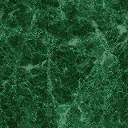 